ШЕСТЬ КНИГ О МАМАХ НА ВОЙНЕВоронкова, Л.  «Девочка из города»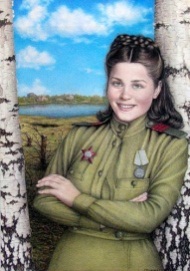 Маленькая девочка Валя в одночасье теряет все: дом, где она жила, разбомбили, маму убили фашисты. Вместе с другими детьми ее эвакуируют на Урал, но по дороге она случайно отстает от поезда. Расстроенная малышка прячется на ночь в стог сена – там ее и находит жительница расположенного неподалеку села. Добрая женщина приводит девочку к себе домой и решает оставить в семье, несмотря на то, что у нее самой - трое детей и кормить их нечем. Поначалу Валя немного дичится и никак не может найти общего языка с чужими ей людьми. Но, в конце концов, мама Дарья и ее дети согревают девочку своим теплом и становятся ей по-настоящему родными…Георгиевская, С.  «Галина мама»Галина мама уходит на войну. Там она, будучи связисткой при штабе флота, совершает подвиг: верхом на лошади по морозной тундре доставляет важный пакет. Ее лошадь убивают, наездницу ранят, она отмораживает руки, но пакет будет передан по назначению. Затем Галина мама попадает в московский госпиталь, за ней в столицу переезжают Галя с бабушкой. Трогательный момент, запомнившийся из этой книги с детства: как Галя кормит маму с ложечки. И орден за маму тоже получает Галя.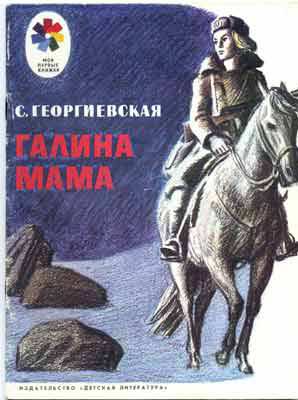 Железников, В.  «Девушка в военном»Мальчик случайно узнает о том, что его мама героиня. Она была медсестрой во время войны, спасла много раненых солдат. История мамы помогает ему по-новому взглянуть на свою жизнь.Кнорре, Ф. «Оля»Это не просто  книга о девочке, живущей в военное время, ее мыслях, жизни, судьбе. Эта книга, прежде всего, об отношениях, отношениях между родителями и детьми, между ровесниками, отношениях между поколениями.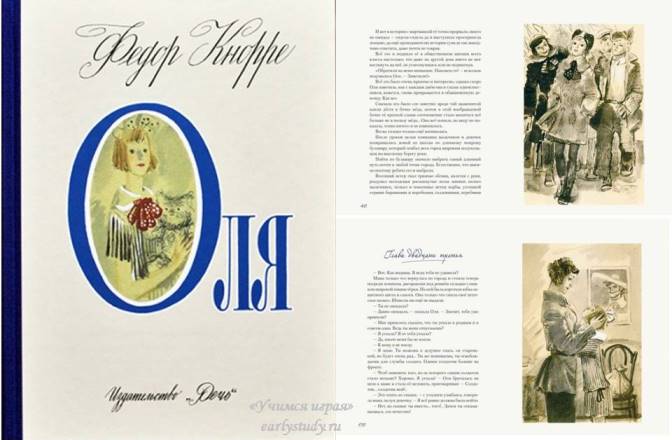 Мама и девочка Оля переезжают в незнакомый город, приехали они не просто так, что-то случилось и теперь им предстоит начать новую жизнь. Мама идет работать в цирк, Оля поступает в школу, заводит друга и тут... приходит война, страшная, ужасная… Но, жизнь продолжается. И вот об этой самой жизни книга. Читать ее нужно спокойно, без спешки, вдумчиво. Кузьмин, Л. «Привет тебе, Митя Кукин»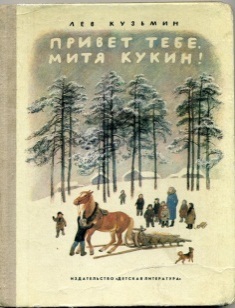 Эту книгу без слез читать не получится. Но это не значит, что читать ее не стоит. Читать нужно, потому что по сравнению с ней все наши сегодняшние проблемы показались бы мелочью. В книге две повести, про мальчиков, которые потеряли своих близких во время войны. Один попал в интернат, второй должен теперь заботиться о маме. Автору удалось соединить боль утраты, надежду, войну, детство и радость от маленьких мелочей в одном сюжете. Прочтите ее сами изначально, чтобы понять, когда придет пора читать с ребенком. Ее обязательно нужно прочесть! Туричин, И. «Крайний случай»Повесть-сказка о солдате Иване вполне подойдёт для первого знакомства детей с грустным и тяжелым периодом нашей истории, с Великой отечественной войной. Тем более в этой книге есть всё, что нравится мальчишкам. События развиваются динамично, здесь есть и плен, и побег, и погоня, и разведка, и воздушный бой.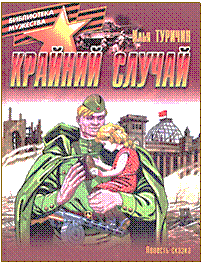 Это сказка напоминает былину. Она о войне и героизме, о подвиге, материнской любви и любви к Родине. Начало у истории традиционно сказочное, но в то же время оригинальное: «Не в тридесятом царстве, тридесятом государстве, а на нашей советской земле жила простая женщина Мария Ивановна… Была она сильною и статною…». Было у Марии Ивановны три сына. Старший погиб на войне, средний пропал без вести, и пришел черед младшего сына Иванушки идти на войну.Отправляется Иван на войну и совершает много подвигов… ШЕСТЬ КНИГ О ПАПАХ НА ВОЙНЕАлексин,  Анатолий «В тылу как в тылу»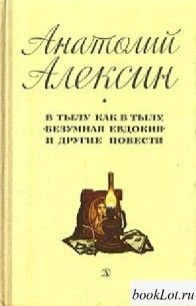 Об обычном папе – первая часть трилогии. Самого папы в ней почти нет: в начале повести он уходит на фронт. Но есть отношение к нему матери, и этого достаточно для того, чтобы ощущать семью цельной, нерушимой, несмотря на то, что на самом деле война эту семью разрушила.Голявкин,  Виктор «Мой добрый папа»Петин папа музыкант, он дирижирует оркестром, а ещё когда-то воевал вместе с Чапаевым. Папа хочет, чтобы сын стал композитором и заставляет его каждый день заниматься музыкой. А семилетний сын хочет быть полководцем. Но когда начинается настоящая война, то мальчику уже не кажется, что стрелять из пулемёта – это так здорово…  Уходит на войну его отец, который совсем не военный, но должен защищать свою семью и свою Родину.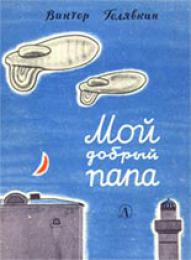 Осеева, В. «Кочерыжка»В герое рассказа Осеевой «Кочерыжка» «безусом сержанте Васе Воронове» отцовские чувства впервые возникают при виде лежащего возле мертвой матери двухлетнего малыша. Они не позволяют ему бросить ребенка. А мальчик, ощутивший заботу родительских рук вопреки реалиям военной обыденности, теперь знает, что он – сын, ждет возвращения отца и сам делится теплом с теми, кого война сделала сиротами.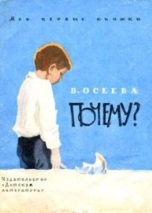 Рысс, Евгений «Девочка ищет отца»Эта, написанная по всем правилам приключенческой литературы, повесть рассказывает про дочь боевого генерала, которую фашисты разыскивают, чтобы отомстить за победы ее отца.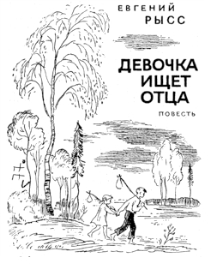 Погони, опасности, добрые и злые герои на ее пути и наконец – счастливая встреча… Автор придумал эту историю, но в основе повести лежит правда – правда о том, как на самом деле люди спасали детей и родных бойцов, защищавших Родину от гитлеровцев. По книге снят одноименный фильм.Шолохов, А. «Судьба человека»Рассказ в рассказе  М.А. Шолохова «Судьба   человека» – это повествование о простом человеке на большой войне, который потерял всю свою семью. В герое повести Алексее Соколове при встрече с  мальчиком Ванюшей (который тоже остался один) отцовские чувства вновь возрождаются. По книге поставлен фильм, в котором главную роль сыграл известный актер и режиссер Сергей Бондарчук.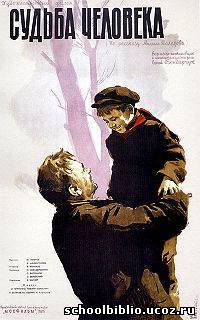 КНИГИ О ВОЙНЕ ДЛЯ САМЫХ МАЛЕНЬКИХПаустовский, К.  «Похождения жука-носорога» : солдатская сказка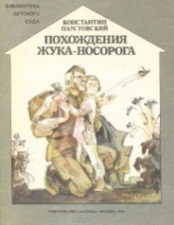 Когда Петр Терентьев уходил из деревни на войну, маленький сын его Степа не знал, что подарить отцу на прощание, и подарил старого жука-носорога. Жук всю войну прошел вместе с отцом и вернулся в родные края. Удивительная история дружбы человека и жука! Очень трогательно и интересно для малышей рассказывается о войне глазами жука. У него там было даже место для геройства!Паустовский,  К. «Стальное колечко»О жизни в деревне во время войны, о доброте девочки Варюшки и волшебном колечке, которая она и получила за свою доброту от солдата. А также о необыкновенной любви к своей Родине, к своему краю, к природе, которая нас окружает.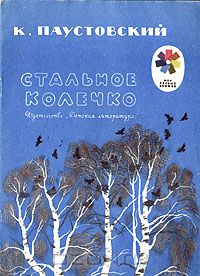 Туричин, И. «Крайний случай» : повесть-сказкаКнига адресована маленьким читателям. Малыши с интересом прочитают историю о подвигах русского богатыря, солдата Ивана, который мужественно сражался против фашистов, дошел до Берлина и спас от смерти маленькую немецкую девочку. Всю войну он берег краюшку хлеба, испеченного матерью. А самого Ивана хранила от вражеских пуль чудотворная икона Пресвятой Богородицы.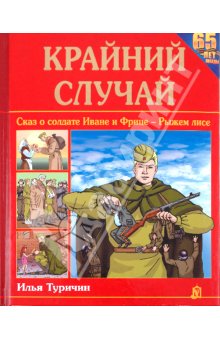 Митяев, А. «Самовар»,  «Землянка»Детям легко будет читать эти книги о войне, написаны они очень просто.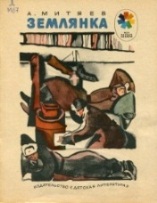 Здесь не нагнетается ужаса, кошмара войны.Митяев, А. «Письмо с фронта»В книгу вошли рассказы автора, участника войны, о военных буднях. Читатель вместе с героями переживает трудности пути солдата-фронтовика к Победе. А вместе с автором сочувствует юным солдатам, которые прямо на наших глазах становятся взрослыми. Издание проиллюстрировано множеством цветных репродукций.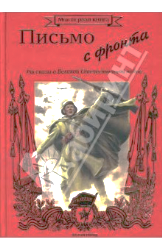 Гайдар, А. «Поход»Прекрасное произведение о войне для дошкольников. Отсутствие какого-либо драматизма и «хэппи-энд», как сейчас говорят. Рассказ о совсем маленьком мальчике – малыше Альке, у которого ночью папу призвали воевать, а он не видел этого и страшно разозлился с утра, что его тоже не взяли «в поход». А мама ему «разрешила» идти в поход, только сказала, что к нему нужно тщательно готовиться. И вот пока шли дни, и Алька вместе с мамой шили рубахи, знамёна, флаги, пока он выстругивал саблю, война закончилась, и папа вернулся. 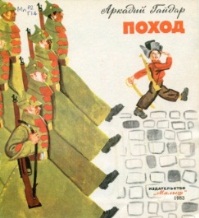 Алексеев С. «Орлович-Воронович»Это отдельное детское издание писателя в тонком переплете интересно тем, что там описываются сражения времен Великой Отечественной войны специально для дошкольников.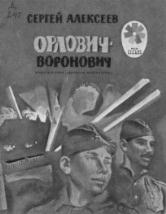 Черкашин, Г. «Кукла»Это история о маленькой девочке, которая была эвакуирована из блокадного Ленинграда, и о кукле Маше, оставшейся ждать хозяйку в осажденном городе. Это история о возвращении домой, о людях – хороших и не очень, о надежде, мужестве и великодушии.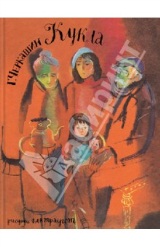 Ю. Герман «Вот как это было»Дошкольникам подлинные блокадные дневники читать не будешь. Зато им можно прочесть «Дорогу жизни» Нисона Ходзы (1906–1978). Это книга о блокаде. Но не об армиях, генералах и сражениях. Это книга о людях, грузовиках, кораблях, об озере, зиме, обжигающем ветре, о снежных домах на льду, о детях, о повседневной жизни. Это книга о жизни. Впервые она была опубликована в 1974 году, а в 2011 году ее переиздали в «Детгизе», дополнив новыми фотографиями.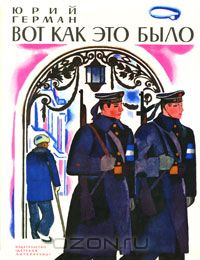 Каждый разворот книги посвящен отдельной теме, причем нередко здесь помещено буквально несколько строк текста. Сотни архивных черно-белых фотографий говорят о войне больше, чем любые слова. Фотографии отлично дополняются рисунками и картами. Не каждый взрослый сможет понятно объяснить ребенку, что значит слово «блокада» и как в ней оказался такой огромный город. Нисон Ходза отлично справляется с этой задачей, попутно рассказывая, как «читать» карту, что и как на ней обозначено. Он ведет прямой диалог с ребенком: «Найди голубую ленту реки Волхов. Нашел? Видишь – по реке плывут два парохода. Их трюмы наполнены продовольствием. Его шлет голодному Ленинграду Большая земля…. Пароходы держат путь к устью – к городу Новая Ладога. Но не может речной пароход идти по бурному, как море, Ладожскому озеру…»Это документальная книга. В ней нет ни одного придуманного персонажа, фантастического сюжета. Все, рассказанное здесь, – абсолютная правда. Правда о куске блокадного хлеба размером с детскую ладонь. О бомбежках. Об эвакуации. Конечно, это не вся правда. Нет здесь ни блокадного каннибализма, ни ждановского «пира во время чумы», ни охоты за шпионами. Но здесь есть то, что жизненно необходимо детям 5-8 лет – подлинная эмоция, настоящее чувство. История войны приходит к ребенку через сопереживание. В таком возрасте сложно соотнести себя с полководцем или маршалом. Поэтому Нисон Ходза рассказывает о самых обычных, простых людях, которые работали на Дороге жизни. Детях, женщинах, мужчинах, стариках. Некоторых называет по именам. И ребенок слышит и надолго запоминает эти имена. Вот Владимир Малафеевский, вызвавший огонь на себя и спасший баржу с мукой. Вот четырехлетняя девочка Женя, дом которой разрушен взрывом. У кого-то известны только фамилия и звание: шкипер Антошихин, который обхитрил фашистский самолет. Ледовый разведчик лейтенант Чуров, прокладывавший трассу Дороги жизни. Шофер Маков, не спавший двое суток, чтобы перевезти в город побольше муки.Недавно моего шестилетнего сына попросили назвать любимую книгу он, не задумываясь, назвал «Дорогу жизни». Он часто просит прочитать ее – то целиком, то отдельную историю: «Мама, я забыл, как там баржу из-под воды достали?» Каждый раз, когда я начинаю читать, у меня появляется комок в горле и слезы на глазах. Сначала я старалась сдерживаться – ну не плакать же взрослой тетеньке перед детьми! Потом перестала. Потому что для детей не бывает «объективной» истории цифр и городов. Только через сопричастность, через сопереживание, через реальных людей и их эмоции ребенок приближается к большой истории.5. с сайта: labirint.ruНа фото - первые развороты подряд.6. с сайта: labirint.ruЗамечательная книга о ВОВ для детей 6-10 лет. С сыном (почти 7 лет)прочли за три дня. Просто не могли оторваться. Прочли бы и быстрее, да не было времени. Но это и хорошо, всё-таки такую информацию нужно получать дозировано, чтобы было время переварить и осознать. Понравилось всё: и текст, и оформление. Подолгу рассматривали фотографии, обсуждали прочитанное. И самое главное, что после этой книги, сын перестал романтизировать войну, как это свойственно большинству мальчишек.7. с сайта: labirint.ruКнигу купила для дочки школьницы...И не пожалела!Ребенка от книги переключить на что-нибудь другое было невозможно, пока не просмотрела и не прочитала "от корки до корки"!Качество - традиционное ДЕТГИЗовское: прошитый блок, белая плотная бумага, хороший шрифт крупного размера, качественные фотографии, карты и схемы (уже за одни схемы книгу надо брать, т.к. они очень правильно изложены для детского понимания и воображения)Цель издания - донести до детей страдания людей, петербуржцев-ленинградцев, которые пережили блокаду, ВОЙНУ!Ребенок в книге нашел ответы на вопросы, которые раньше в детском сознании не укладывались или, точнее, укладывались некорректно: Что такое "Дорога жизни"?, "блокадное кольцо"?("Я думала, что "блокадное кольцо" - это окружение по кругу! Теперь я поняла, как на самом деле все происходило!") и многие другие нюансы, которые наше поколение, поколение взрослых, считает очевидными.Язык - легкий, доходчивый.Иллюстрации - черно-белые, схемы - цветные, хорошо дополняют текст и полностью соответствуют ему по стилю.Думаю, что книга может стать ценным приобретением для родителей и их детей, поддерживающих и чтящих память о тех, кто ценой своей жизни подарил нам ПОБЕДУ!ПЛОХОМУ ЭТА КНИГА ТОЧНО НЕ НАУЧИТ!Очень рекомендую всем мамам и папам!!!Тираж небольшой, - всего 3000 экземпляров.Покупкой остались ОЧЕНЬ довольны!!! :))8. с сайта: labirint.ruОдна из немногих книг о ВОВ, подходящих со старшего дошкольного возраста. Кроме того, что она сама по себе исключительно составлена и красиво оформлена. Документальное повествование дополняют уникальные фотографии и наглядные карты, а рассказы - волнительные карандашные рисунки художника В.Бескаравайного.9. с сайта: labirint.ruКнига расчитана на младший школьный возраст. Шрифт крупный, много иллюстраций и фотографий. Цена, на мой взгляд, завышена.10. с сайта: labirint.ruКнига расчитана на детей младшего школьного возраста, в ней крупный шрифт,много иллюстраций. Интересно, но есть книги и более интересные по данной теме. Приобрели только по необходимости школьной программы. Цена высокая для детской книги из 87 страниц.11. с сайта: labirint.ruЭта книга обязательна к покупке. Дети должны знать свою историю. Содержание пересказывать не буду - это про блокадный Ленинград. Издавалась книга давно (1984 году)-это переиздание. Это рассказы о легендарной дороге жизни в блокадный Ленинград, но не только это. В книге море старых фотографий, карт с показом и описанием событий и т.д. Чудесная книга. Теперь оформление: Увеличенный формат, твердая обложка, средний офсет, крупный шрифт. А самое главное это подборка иллюстраций, схем и фотографий. Рекомендую к покупке.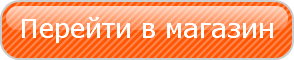 Повесть  посвящена очень важному в жизни нашей страны периоду. Здесь рассказывается о Ленинграде предвоенного времени, о Великой Отечественной войне, о ленинградской блокаде, о том, как мы победили. Повесть написана от имени маленького героя Мишки. Автор показал войну, блокаду в детском восприятии – в произведении нет ни одного слова, которое выходило бы за границы Мишкиного понимания. Однако, при всей непритязательности повествования, в кульминационных главах повести чувствуется подлинный драматизм.Ходза, Н. «Дорога жизни»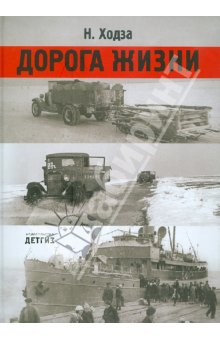  В книгу вошли документаль-ные рассказы о легендарной  Дороге жизни. «Дорога Жизни» -  самая   тонкая нить, связывав-шая Ленинград со страной. Дорога, дарившая надежду людям,  была проложена по льду Ладожского озера. В январе 1942 года движение по зимней дороге уже было постоянным. В книге       представлены  уникальные фотографии и наглядные карты.Рассказы Яковлева, Ю.Прочтите детям рассказы: «Как Сережа на войну ходил», «Иван-виллис»,  «Семеро солдатиков», «Кепка-невидимка», «Пусть стоит старый солдат», «Подкидыш», и другие. Например, пронзительный рассказ-сказка «Как Сережа на войну ходил» о мальчике Сереже, который хотел увидеть войну собственными глазами. И повел его по военной дороге ни кто иной, как родной дедушка …, погибший в неравном бою. Нелегкий это был поход – ведь война не прогулка, а тяжелый труд, опасности, бессонные ночи и бесконечная усталость. Сережа понял это почти сразу же и очень хотел вернуться домой. Но дедушка не отпустил его. Многое увидел мальчик на войне: обстрел наших солдат фашистским самолетом, бойцов, идущих в разведку, подвиг деда, когда тот остановил вражеский танк. Он научился носить солдатское обмундирование, рыть окопы. Он научился терпению, товариществу, взаимовыручке. С войны Сережа вернулся один, но это был уже совсем другой человек, в груди которого билось сердце погибшего деда и значит сердце, способное в любой момент остановить врага.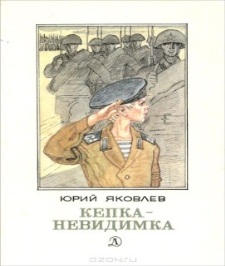 